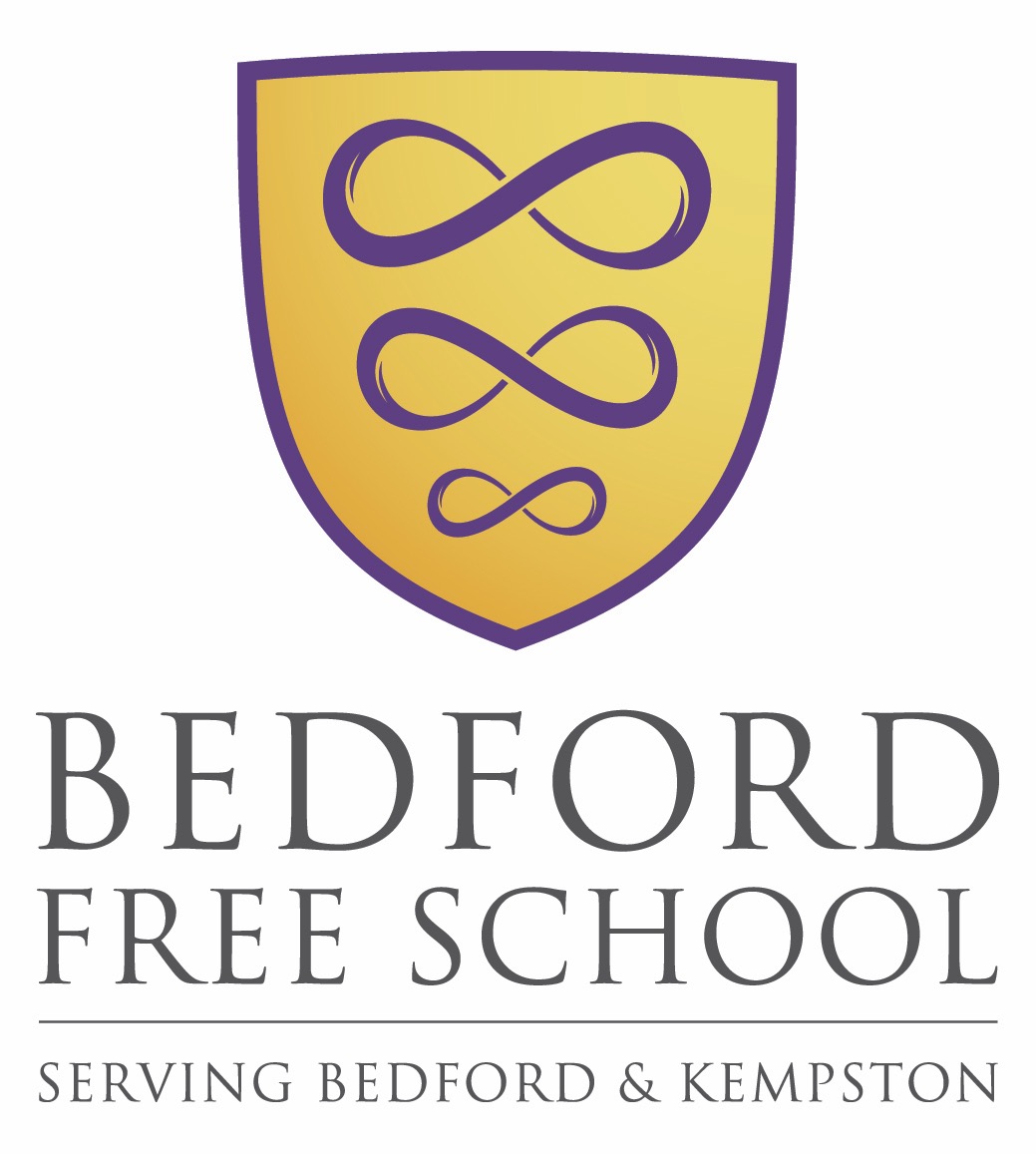 JOB DESCRIPTIONJob Title:		English TeacherReports to:		Head of EnglishDirect Reports:	NoneOverall Responsibilities:To create and deliver challenging programmes of study in EnglishTo ensure that teaching and learning is supported by the most robust research and evidenceTo work as part of a teaching team and, where appropriate, help develop other teaching staffTo maintain and further develop curriculum and subject specialism(s) and champion the implementation of the school’s Teaching and Learning PolicyTo be a designated form tutor and the key home-school link for pupilsMain Duties:Teaching and learningTo teach effectively across a range of provision ensuring pupils and achieve excellent outcomesTo regularly assess and review individual pupils’ progress and achievement and to communicate effectively with parents/carers in line with school proceduresTo work with the Head of English to develop, implement and monitor effective schemes of work, course delivery, assessments, pupil surveys and pupil data in line with school policyTo ensure that teaching and learning is evaluated and action plans produced and implemented to promote best practice and ensure excellent pupil achievementTo work with other teachers and staff to identify, develop and deliver staff training To remain up to date with national trends in education and in English and implement developments in curriculum design and delivery to reflect theseWhere appropriate, to mentor staff new to teaching, staff undertaking teacher training programmes and other staff as appropriateTo develop and maintain a learning environment in line with the school’s values  To deliver enrichment programmes by participating in electives and interventions. DataTo target and monitor individual pupil progress and use data proactively to identify and drive individual and group improvement to maximise achievementTo propose actions based on data to the Senior Leadership TeamSafeguardingTo be responsible for promoting and safeguarding the welfare of pupils and for raising any concerns in line with School proceduresEquality and DiversityTo be responsible for promoting equality and diversity in line with School policies and proceduresHealth and SafetyTo be responsible for following health and safety requirements in line with School policies and proceduresTraining and developmentTo participate proactively in training and development including qualification development required in the job roleOther responsibilitiesTo undertake as required other duties and responsibilities relevant to the job as directed by the Principal. September 2018PERSON SPECIFICATIONJob Title:	English TeacherEssentialDesirableQualifications/ TrainingFirst DegreeQualified Teacher status GCSE Maths and English (Grade A-C) or equivalentEvidence of recent continuing professional development, including safeguarding training English degree at 2:1 or higherMasters degree Knowledge / ExperienceSuccessful recent experience as a teacher at KS3 and/or KS4, with a track record of achieving successful outcomes for pupils at all prior attainment levelsAmbitious for the amount of knowledge of grammar and literature pupils will have at age 16An understanding of the principles of assessmentExperience of collecting and analysing pupil data to set, monitor and achieve pupil performance targetsExperience of successfully supporting pupils as a form tutor or in a pastoral roleExperience of working constructively to achieve team objectives and deadlinesThrough knowledge of current English developments in the National CurriculumExperience of creating and delivering engaging and challenging Programmes of StudyExperience of delivering teacher training or mentoringExperience of identifying and delivering effective staff development to colleaguesExperience of peer observation processesSkills / AbilitiesAbility to consistently provide a high quality, welcoming and supportive learning experience for all pupilsAbility to work effectively with people from diverse backgroundsAbility to make a positive contribution to the team, valuing and respecting others’ expertise and contribution Ability to work in line with Bedford Free School’s values ofrespecthonestyhigh expectationsConfident IT userSpecial RequirementsResponsibility for promoting and safeguarding the welfare of children, young people and vulnerable adults and for raising any concernsAbility to form and maintain appropriate relationships and personal boundaries with children, young people and vulnerable adultsWillingness to continuously update skills and knowledge Emotional resilience and a flexible approach accommodating changing priorities and working patterns Awareness of health and safety requirements relevant to the job